.Phrase: ABB, A- (16 counts, then restart) ABB, A+ BBNote: This is a belly fusion line dance, so make it sexy and exotic!Part A: 64 countsSet 1	SEXY HIP ROLLS MAKING HALF TURN LEFTSet 2	SEXY FORWARD SLOW WALKSArms: 	Clasp both palms above head in a praying positionGuys arm's alternative: 	Genie's pose, b oth arms bent at elbows and in front of chest, palms facing downSet 3	SEXY HIP ROLLS MAKING HALF TURN LEFTSet 4	¼ TURN SHUFFLE, ½ TURN SHUFFLE, RIGHT SAILOR, LEFT SAILORSet 5	ROCKING CHAIR, HALF TURN HIP DROPSArms (1): 	Both arms with palms down from each side, making a scoop up motion towards each other and meet slightly in front the face (left diagonal), palms facing towards the face (Book sign)Arms (2): 	HoldArms (3): 	Turning both palms out , move right arm down, keeping left arm upArms (4): 	HoldArms (5): 	Right arm still down (next to hips) and palms facing downwards in a pushing down motion while left arm is still above the head with palm facing upwards in the pushing up motionArms (&): 	Both arms still in the same position but slightly retracted (elbows bent more)Set 6	CROSS SHUFFLES, ½ TURN CROSS SHUFFLES X2, CROSS RECOVER SIDE RECOVERSet 7	ROCK ING CHAIR, HALF TURN HIP DROPSArms (1): 	Both arms with palms down from each side, making a scoop up motion towards each other and meet slightly above the face, palms facing towards the face (Book sign)Arms (2): 	HoldArms (3): 	Turning both palms out, move left arm down keeping right arm upArms (4): 	HoldArms (5): 	Left arm still down (next to hips) and palm facing downwards in a pushing down motion while right arm is still above the head with palm facing upwards in the pushing up motionArms (&): 	Both arms still in the same position but slightly retracted (elbows bent more)Set 8	CROSS SHUFFLE, ½ TURN CROSS SHUFFLE, SHOULDER ISOLATION** In A+, add in 2 more half turn cross shuffles for count 5-8 and connect to the next four counts during heavy beats.Part B: 32 countsSet 1	SHOULDER SHIMMIES, DIAGONAL RIGHT LOCK STEPS WITH HIPArms: 	Slowly bring up both arms on the sides till above the head, down on count 8Set 2	SHOULDER SHIMMIES, DIAGONAL LEFT LOCK STEPS WITH HIPArms: 	Slowly bring up both arms on the sides till above the head, down on count 8Set 3	SMALL TURNING SHUFFLES TO COMPLETE A FULL TURNBody: 	slightly tilt to the right side,Arms: 	both swaying above towards rightBody: 	slightly tilt to the left sideArms: 	both swaying above towards leftSet 4	HIP BUMPS, SEXY SWAYSArms: 	Raise right arm straight above head, palm facing outFor guys, 	stomp RF and raise right arm at chest level with elbows bent, palms facing downArms: 	Raise left arm straight above head, palm facing out)For guys, 	stomp LF and raise left arm at chest level with elbows bent, palm facing down (completing the Genie's pose)This dance is specially choreographed for Sharon's Arabian Nights themed Line Dance party on 27 April 2008. Special Thanks to Janice Khoo and Desmond Ng for invaluable ideas.Arabian Eyes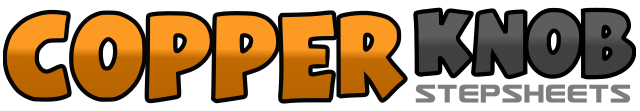 .......Count:0Wall:0Level:Phrased Intermediate.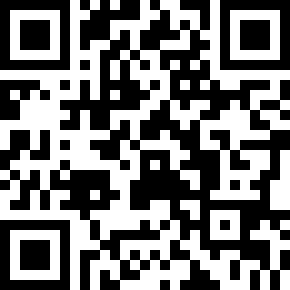 Choreographer:Jennifer Choo Sue Chin (MY) - April 2008Jennifer Choo Sue Chin (MY) - April 2008Jennifer Choo Sue Chin (MY) - April 2008Jennifer Choo Sue Chin (MY) - April 2008Jennifer Choo Sue Chin (MY) - April 2008.Music:Ojos Así - ShakiraOjos Así - ShakiraOjos Así - ShakiraOjos Así - ShakiraOjos Así - Shakira........1-2Step RF forward, roll hip anti clockwise and make a 1/8 turn left3-8Repeat counts 1-2 for 3 more times for a total half turn (6:00)1-2Press ball of RF slightly forward lifting right hip, step down RF lowering right hip (hip motion: clockwise)3-4Press ball of LF slightly forward lifting left hip, steps down LF lowering left hip (hip motion: anti clockwise)5-8Repeat counts 1-41-2Step RF forward, roll hip anti clockwise and make a 1/8 turn left3-8Repeat counts 1-2 for 3 more times to face the front wall (12:00)1&2¼ turn right shuffle forward RLR (3:00)3&4½ turn right shuffle backwards LRL (9:00)5&6Right sailor (both arms on both sides, palms facing down)7&8Left sailor (both arms on both sides, palms facing down)1-2Cross rock RF over LF, Shift weight back to LF (facing 7:30)3-4Rock back RF, Shift weight back to LF (still facing 7:00)5&Step ball of RF slightly forward and push hips out, drop hip with 1/8 turn left (weight back on LF)6&7&8&Repeat counts 5& 3 more times to make a total ½ turn left (3:00)1&2Cross RF across LF, Step LF to left side, Cross RF across LF (3:00)&3&4½ turn left, Cross LF across RF, Step RF to right side, Cross LF across RF (9:00)&5&6½ turn right, Cross RF across LF, Step LF to left side, Cross RF across LF (3:00)&7&8&½ turn left, Cross LF across RF, Recover on RF, Step LF to left side, recover weight on RF (9:00)1-2Cross rock LF over RF, Shift weight back to RF (facing 10:30)3-4Rock back LF, Shift weight back to RF (still facing 10:30)5&Step ball of LF slightly forward and push hips out, drop hip with 1/8 turn right (weight back on RF)6&7&8&Repeat counts 5& 3 more times to make a total ½ turn right (3:00)1&2Cross LF across RF, Step RF to right side, Cross LF across RF (3:00)&3&4½ turn right, Cross RF across LF, Step LF to left side, Cross RF across LF (9:00)5-6¼ left by stepping forward on LF, Hold (6:00), popping right shoulder forward and left shoulder back.7-8Pop right shoulder back and left shoulder forward, Pop right shoulder forward and left shoulder back (keep weight on LF)1&2&3&4Shimmy shoulders with back straight (possibly with higher frequency shimmies)5&6&Step RF diagonally forward, lock LF behind RF (Hip moves forward and back with each count)7&8Repeat counts 5&6 (weight ends on RF)1&2&3&4Shimmy shoulders with back straight (possibly with higher frequency shimmies)5&6&Step LF diagonally forward, lock RF behind LF (Hip moves forward and back with each count)7&8Repeat counts 5&6 (weight ends on LF)1&2¼ turn right take small steps right shuffle forward RLR (3:00)3&4¼ turn to the right take small steps left shuffle forward LRL (6:00)5-8Repeats counts 1-4 to face the front wall again (12:00)1-2Hip bump to right side, Hold3-4Hip bump to left side, Hold5-6With both hands still up, sway hips right and left while bending knees7-8With both hands still up, sway hips right and left while straightening up again.